		Соглашение		О принятии единообразных технических предписаний для колесных транспортных средств, предметов оборудования и частей, которые могут быть установлены и/или использованы на колесных транспортных средствах, 
и об условиях взаимного признания официальных утверждений, выдаваемых на основе этих предписаний*(Пересмотр 2, включающий поправки, вступившие в силу 16 октября 1995 года)		Добавление 133 – Правила № 134		Поправка 2Дополнение 02 к первоначальному варианту Правил − Дата вступления в силу: 9 февраля 2017 года		Единообразные предписания, касающиеся официального утверждения автотранспортных средств и их элементов оборудования в отношении связанных с обеспечением безопасности эксплуатационных характеристик транспортных средств, работающих на водороде (ТСВТЭ)Настоящий документ опубликован исключительно в информационных целях. Аутентичным и юридически обязательным текстом является документ ECE/TRANS/WP.29/2016/39.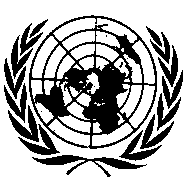 ОРГАНИЗАЦИЯ ОБЪЕДИНЕННЫХ НАЦИЙПриложение 3Пункт 3.4 изменить следующим образом:«3.4	Испытание на химическую стойкость и на циклическое изменение давления при температуре окружающей среды		…	Резервуар подвергают циклическому изменению давления при заданных значениях давления в соответствии с пунктом 2.2 настоящего приложения при температуре 20 (±5) °C в течение определенного числа циклов. Прокладки из стекловолокна удаляют и поверхность резервуара промывают водой; проводят заключительные 10 циклов при указанном заданном конечном давлении».E/ECE/324/Rev.2/Add.133/Amend.2−E/ECE/TRANS/505/Rev.2/Add.133/Amend.2E/ECE/324/Rev.2/Add.133/Amend.2−E/ECE/TRANS/505/Rev.2/Add.133/Amend.222 February 2017